Řeznictví „U Kráti“ z Bernartic oznamujezahájení pojízdného prodejemasa a uzenin vlastní výroby.Pojízdná prodejna bude do naší obce jezdit každou středu v časeod 13:00 do 14:00 hodin na náves před Kampeličkou.První prodej proběhne už zítra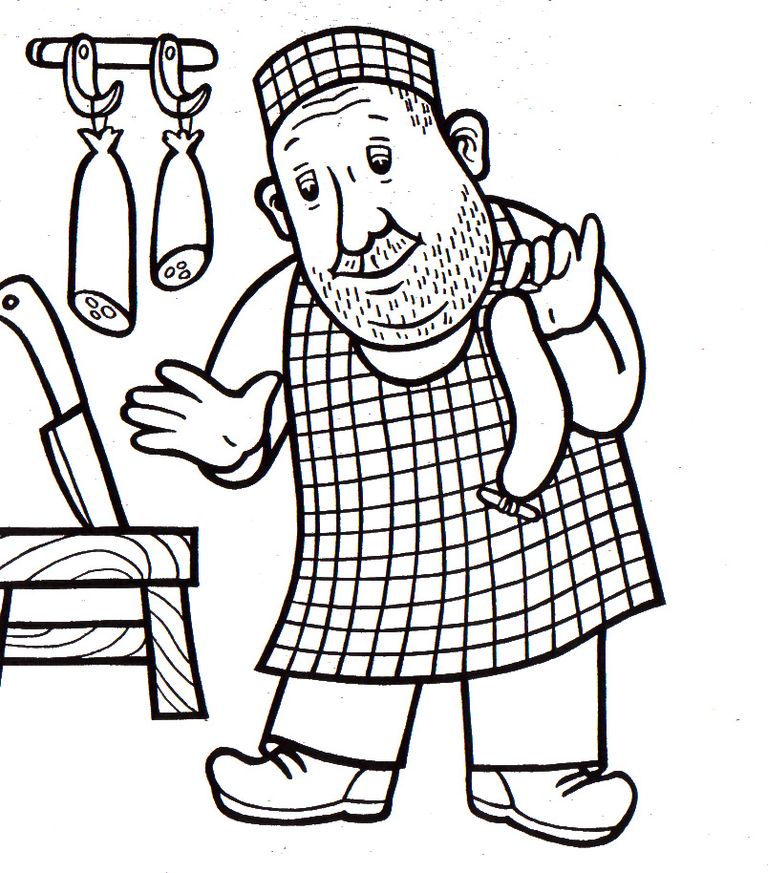 26.dubna 2017.